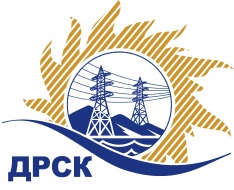 Акционерное Общество«Дальневосточная распределительная сетевая  компания»09.01.2017   							                    № 278/МТПиРУведомление № 1 о внесение изменений в Техническое заданиеОрганизатор (Заказчик) – АО «Дальневосточная распределительная сетевая компания» (далее – АО «ДРСК») (Почтовый адрес: 675000, Амурская обл., г. Благовещенск, ул. Шевченко, 28, тел. 8 (4162) 397-260)Способ и предмет закупки: Открытый электронный запрос предложений: «Лот №2 «Легковые бригадные автомобили повышенной проходимости, филиал ПЭС» Извещение опубликованного на сайте в информационно-телекоммуникационной сети «Интернет» www.zakupki.gov.ru (далее - «официальный сайт») от 28.12.2016 под № 31604594154Внесены следующие изменения в закупку № 169 лот №2 Техническое задание № 1 и № 2:	Пункт 25 Технического задания № 1 и №2  читать в следующей редакции:  Срок поставки: до 28.04.2017г., с правом досрочной поставки.Все остальные условия Технического задания остаются без изменения.Ответственный секретарь ЗакупочнойЗакупочной комиссии 2 уровня АО «ДРСК»                                    М.Г. ЕлисееваТерёшкина Г.М. тел.(416-2) 397-260okzt3@drsk.ru